Publicado en Ciudad de México  el 01/04/2019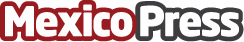 Mejorar la sonrisa con expertos de La Clínica Dental ayudará en la presentación para conseguir un trabajo93% de la comunicación que se proyecta en una entrevista laboral es no verbal. En México el 80% de las personas no sonríen por pena: IMSSDatos de contacto:Alejandra PérezComunidad mexicana enfocada en crear una experiencia diferente p5519594802Nota de prensa publicada en: https://www.mexicopress.com.mx/mejorar-la-sonrisa-con-expertos-de-la-clinica Categorías: Medicina Comunicación Sociedad Recursos humanos Ciudad de México Odontología http://www.mexicopress.com.mx